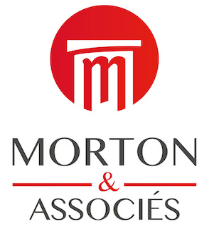 SELARL SCP MORTON & ASSOCIÉS, Avocats au Barreau de Guadeloupe, Saint-Martin, Saint-Barthélemy30 Rue Delgrès 97110 POINTE-À-PITRE Tél 0590 82 32 45Doss n° 20220594-LRM/KLAVIS DE VENTE AUX ENCHÈRES PUBLIQUESEn l’audience du JUGE DE L’EXÉCUTION du TRIBUNAL JUDICIAIRE au Nouveau Palais de Justice 16 rue Dugommier 97110 POINTE-À-PITRE aura lieu une adjudication LE JEUDI 22 JUIN 2023 à 10H00____________________________________Il sera procédé à la vente aux enchères publiques au plus offrant et dernier enchérisseur des immeubles dont la désignation suit :À  :Maître Marie-Agnès DUMOULIN, Mandataire Judiciaire, domicilié 7 rue du Morne Ninine La Marina 97190 LE GOSIERDESCRIPTION :Les biens et droits immobiliers situés sur la collectivité de SAINT-MARTIN (97150), et cadastré sous les relations suivantes en 4 lots :LOT n°1LOT n°2LOT n°3LOT n°4Il s’agit pour l’ensemble des 4 lots de parcelles recouvertes de végétation, d’arbres et d’arbustes.  Les parcelles ne sont pas délimitées. Ce sont des terrains nus.CONDITIONS DE LA VENTE :Tout intéressé peut prendre communication du cahier des conditions de vente au greffe du Juge de l’Exécution du Tribunal Judiciaire 16 rue DUGOMMIER POINTE-À-PITRE, Palais de justice ou au cabinet de la SELARL SCP MORTON & ASSOCIÉS sur rendez-vous pris au 05 90 82 32 45. Les enchères doivent être portées par ministère d’avocat inscrit au Barreau de Guadeloupe, Saint-Martin & Saint-Barthélemy.Une seule visite des lieux sera organisée.La vente aura lieu le JEUDI 22 JUIN 2023 en 4 LOTS sur les mises à prix de :LOT N°1 : CENT QUATRE-VINGT-TREIZE MILLE EUROS (193 000 €)LOT N°2 : CENT CINQUANTE-SEPT MILLE EUROS (157 000 €)LOT N°3 : DEUX CENT SIX MILLE EUROS (206 000 €)LOT N°4 : DEUX CENT DIX-HUIT MILLE EUROS (218 000€) Avec possibilité de baisse de mise à prix immédiate de 30% en cas de carence d’enchèresFrais en sus.Fait à POINTE-À-PITRE, le 24 avril 2023Signé : SELARL SERVICES CONSEILS PLAIDOIRIES MORTON & ASSOCIÉS représentée par Maître Louis-Raphaël MORTON SECTIONNUMEROLIEUDITCONTENANCEAW107Rue du Mont Vernon14a 02ca SECTIONNUMEROLIEUDITCONTENANCEAW108Rue du Mont Vernon11a 56ca SECTIONNUMEROLIEUDITCONTENANCEAW109Rue du Mont Vernon15a 15ca SECTIONNUMEROLIEUDITCONTENANCEAW110Rue du Mont Vernon16a 08ca